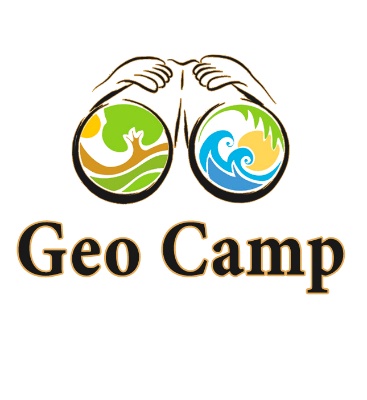 Название программы:  «________________________________»   смена №_________Даты проведения: с  «    » _______________  по «    » _____________    2021г.АНКЕТА  ДЛЯ  РОДИТЕЛЕЙФИО ребенка________________________________________________________________________дата и год рождения _____________________________________полных лет_____________________Почтовый индекс___________ дом. телефон____________________________________________________________________________Адрес фактического проживания________________________________________________________________________________________________________________________________________________Тип каникул (нужное подчеркнуть) по четвертям/ триместрам/другое, а именно ____________________________________________________________________________________Выезжал ли Ваш ребенок ранее на мероприятия (на 7 и более дней)______ Сколько раз, с какого возраста________Участвовал ли ребенок в наших выездных программах ранее? _____, Если да, сколько раз?_________ Если нет, откуда узнали о нас_____________________________________________Медицинские данные:хронические заболевания___________________________________________________________аллергические реакции (если были, указать когда – даже единичный случай, начиная с рождения, на что, как проявляется, какие необходимы средства для снятия аллергии)___________________________________________________________________________________________________________________________________________________________________________________________________________________________________________есть ли аллергические реакции на лекарственные препараты (указать на какие)_____________________________________________________________________________________________________________________________________________________________реакция на укусы насекомых________________________________________________________________________укачивает ли в транспорте________________________________________________________________________если есть необходимость в приеме каких-либо лекарств__________________________________________________________________________делали ли прививку против клещевого энцефалита_____________________________________другие особенности __________________________________________________________________________________________________________________________________________________________________
Индивидуальные особенности:напишите 10 качеств Вашего ребенка, которые Вы считаете позитивными:___________________________________________  ___________________________________________ ___________________________________________ ___________________________________________  ___________________________________________  ___________________________________________  ___________________________________________  ___________________________________________  ___________________________________________  ___________________________________________  напишите 5 качеств Вашего ребенка, вызывают у Вас тревогу и почему:1.____________________________________________________________________________________2.____________________________________________________________________________________3.____________________________________________________________________________________4.____________________________________________________________________________________5.____________________________________________________________________________________Какие ситуации могут быть экстремальными для ребенка:________________________________________________________________________________________________________________________________________________________________Как ребенок может вести себя в экстремальных ситуациях:______________________________________________________________________________________________________________________________________________________________Какие способы воздействия эффективны для Вашего ребенка:________________________________________________________________________________________________________________________________________________________________Самые сильные эмоциональные впечатления, которые ребенок  получил за последний год:____________________________________________________________________________________________________________________________________________________________________Чем занимается с удовольствием:______________________________________________________________________Чем не любит заниматься:_________________________________________________________________________Способность к самообслуживанию (по 10-бальной шкале)______________________________________________________________________________8. Каковы Ваши ожидания от участия ребенка в  программе:______________________________________________________________________________________________________________________________________________________________________________________________________________________________________________________________________________________________________________________________________________Разрешение на использование фото- видеоматериалов в рекламных целях:_________________Что еще Вы считаете необходимым рассказать о своем ребенке:________________________________________________________________________________________________________________________________________________________________Состав семьи, перечислить (с кем проживает ребенок, если есть братья/сестры, укажите их возраст):________________________________________________________________________________________________________________________________________________________________Информация о родителях (законных представителях):Мать:    ФИО _____________________________________________ ________________________________________________________Тел. (моб.)______________________________________________e-mail:__________________________________________________Отец:    ФИО ______________________________________________ _________________________________________________________               Тел. (моб.)_______________________________________________ e-mail:___________________________________________________ФИО ____________________________________________________ _________________________________________________________Тел. (моб.)_______________________________________________ e-mail:___________________________________________________С кем связаться в экстренном случае: ФИО________________________________________________________________________________Телефоны для экстренной связи:_______________________________________________________________________Благодарим Вас за заполнение нашей анкеты! Она поможет нашим психологам, инструкторам и врачу поскорее узнать Вашего ребенка и индивидуально решить возникающие вопросы.Сведения, указанные Вами в анкете будут доступны руководителю смены, инструкторам, работающим с ребенком, врачу и координатору программы.
Дополнительная информация (заполняется администратором по итогам собеседования):_______________________________________________________________________________________________________________________________________________________________________________________________________________________________________________________________ С концепциями программы ознакомлен (а): __________________________	/подпись/Со списком рекомендуемых вещей ознакомлен (а): _________________________	/подпись/С правилами программы ознакомлен (а): __________________________________	/подпись/Анкету заполнил (а) ФИО ________________________________________ _______ дата заполнения ______/_______/2020    год                                                                                                                                             подпись____________________________